ФСК ГТО    Проект ФСК  ГТО Наша школа в 2013-14 учебном году вошла в проект экспериментального внедрения Всероссийского физкультурно-спортивного комплекса (далее Комплекс).     Комплекс разработан в соответствии с поручением Президента РФ от 4.04.2013 № Пр-756, пункт 1а и направлен на реализацию государственной политики в области физической культуры и спорта, формирование необходимых знаний, умений, навыков, приобщение к систематическим занятиям спортивно-оздоровительной деятельностью обучающихся, трудящихся, лиц старшего и пожилого возраста, проведение мониторинга и улучшение физической подготовленности граждан РФ.      Комплекс состоит из 2 частей:- первая часть (нормативно-тестирующая) предусматривает общую оценку уровня физической подготовленности, гармоничного развития физических качеств и двигательных навыков, оценку знаний, умений, навыков и требований к недельному двигательному режиму всех категорий и групп населения;
- вторая часть (спортивная) направлена на привлечение граждан к регулярным занятиям спортом с учетом возрастных групп Комплекса с целью продления спортивного долголетия, выполнения разрядных нормативов и получения спортивных званий.Нормативно-тестирующая часть Комплекса состоит из 3-х разделов:1) виды испытаний (тесты) и нормативные требования
2) оценка уровня знаний и умений в области физической культуры и спорта
3) рекомендации к недельному двигательному режиму.

     Экспериментальное внедрение Комплекса в образовательных учреждениях Красноярского края в 2014 году проводится на основании приказа министерства образования и науки Красноярского края от 5.12.2013г. № 300-04/2, в соответствии с основными этапами внедрения Комплекса.
Экспериментальное внедрение Комплекса осуществляется в части видов испытаний (тестов) и норм, определяющих уровень физической подготовленности обучающихся.
     Экспериментальное внедрение Комплекса в ОУ края проводится с целью:
- соотнесения предложенных проектом Положения о Всероссийском физкультурно-спортивном комплексе видов испытаний (тестов) и нормативных требований к половым и возрастным особенностям развития школьников и учащейся молодежи, программному материалу по предмету "Физическая культура";
- поиска оптимальных форм организации подготовки обучающихся к выполнению и непосредственное выполнение испытаний (тестов) Комплекса.

   Участники экспериментального внедрения Комплекса - краевые государственные и муниципальные образовательные учреждения, утвержденные приказом министерства образования и науки Красноярского края от 5.12.2013г. № 300-04/2. Непосредственными участниками являются обучающиеся ОУ от 6 до 21 года, относящиеся по состоянию здоровья к основной медицинской группе. Обучающиеся, отнесенные о состоянию здоровья к специальной медицинской группе "А", допускаются к подготовке и выполнению нормативов в отдельных видах испытаний (тестов) Комплекса.

   Виды испытаний (тесты) Комплекса подразделяются на обязательные и по выбору (в соответствии со ступенями). 
        Обязательные испытания (тесты) включают в себя:
- испытания (тесты) на развитие быстроты
- испытания (тесты) на определение развития скоростных возможностей
- испытания (тесты) на определение развития выносливости
- испытания (тесты) на определение силовых возможностей
- испытания (тесты) на определение развития силы и соловой выносливости
- испытания (тесты) на развитие гибкости
         Испытания (тесты) по выбору:
- испытания (тесты) на развитие координационных способностей
- испытания (тесты) на овладение прикладными навыками.Основными формами подготовки к выполнению испытаний (тестов) Комплекса в ОУ являются уроки физической культуры, занятия в физкультурно-спортивных клубах, самостоятельные занятия физическими упражнениями.Непосредственное выполнение испытаний (тестов) Комплекса в ОУ осуществляется в январе-мае 2014 года во 2-11 классах в рамках соревнований "Президентские состязания", "Школьная спортивная лига", а также при проведении иных спортивно-массовых мероприятий.
         Сроки выполнения испытаний (тестов) Комплекса:

февраль-март 2014 - виды по выбору (бег на лыжах, плавание, стрельба);
апрель-май 2014 - обязательные виды, метание мяча.

Результаты выполнения испытаний (тестов) Комплекса обучающимися заносятся в специальную электронную ведомость и направляются оператору экспериментального внедрения Комплекса (КДЮСШ) до 10 июня 2014г.

                    Нормативная база 
Концепция всероссийского физкультурно-спортивного комплекса Положение о всероссийском физкультурно-спортивном комплексеПриказ министерства образования и науки Красноярского края от 5.12.2013г. № 300-04/2 Приложение (Перечень ОУ, участвующих в экспериментальном внедрении ФСК в Красноярском крае в 2014 году)Методические рекомендации по экспериментальному внедрению Комплекса в ОУ Красноярского края в 2014г.Приказ МБОУ "СОШ № 2" об экспериментальном внедрении ФСК  Результаты тестирования в 2014-15 уч.годуАнализ мониторинга ВФСК «ГТО» (2,4,6,9,10 классы) сентябрь-октябрь 2014год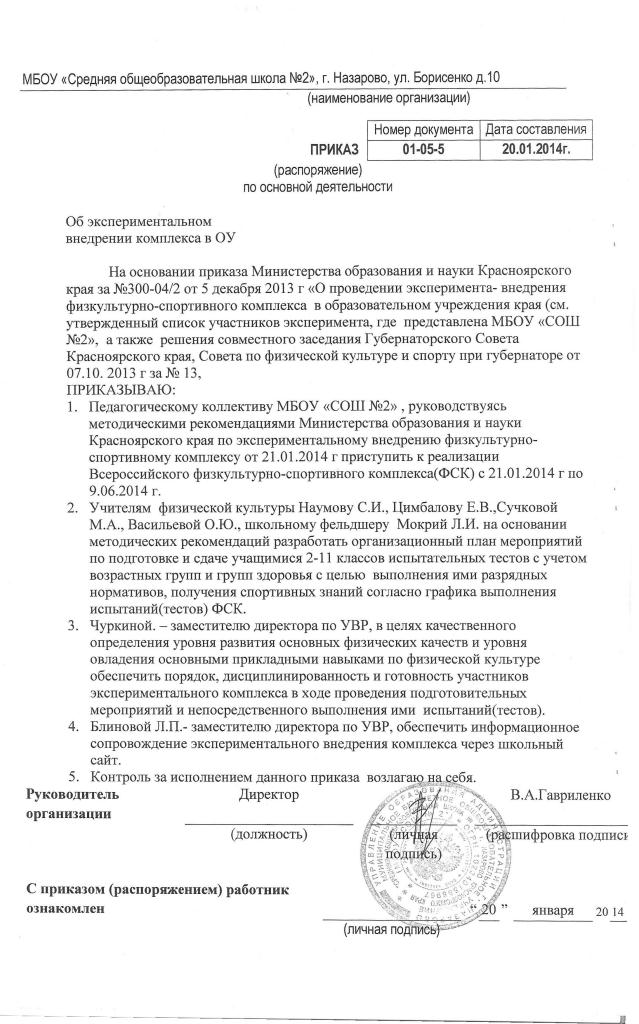 2 класс2 класс2 класс2 класс2 класс2 классвсегозолотосеребробронзан/вД2315125М27514534 класс4 класс4 класс4 класс4 класс4 классвсегозолотосеребробронзан/вД2021440М22311626 класс6 класс6 класс6 класс6 класс6 классвсегозолотосеребробронзан/вД2546105М24271059 класс9 класс9 класс9 класс9 класс9 классвсегозолотосеребробронзан/вД2511086М14365010 класс10 класс10 класс10 класс10 класс10 классвсегозолотосеребробронзан/вД171655М30111